Túrakód: F_Kurc-m-2,3_f /  Táv.: 2,3 km  Szintidő: 0:20 óra, (átlagseb.: 6,9 km/h  /  Frissítve: 2022-01-13Túranév: Szent-S-kör / Terepfutó_Kurca-mentén-2,3 km_fRésztávokhoz javasolt rész-szintidők (kerekített adatok, átlagsebességgel kalkulálva):Feldolgozták: Baráth László, Hernyik András, Valkai Árpád, 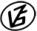 Tapasztalataidat, élményeidet őrömmel fogadjuk! 
(Fotó és videó anyagokat is várunk.)RésztávRésztávRész-szintidőRész-szintidőF_Kurc-m-2,3_f_1-rtRajt-Cél (Dózsa-ház) - Kurca-mentén / 30:020:02F_Kurc-m-2,3_f_2-rtKurca-mentén / 3 - Kurca-mentén / 20:080:10F_Kurc-m-2,3_f_3-rtKurca-mentén / 2 - Kurca-mentén / 10:080:18F_Kurc-m-2,3_f_4-rtKurca-mentén / 1 - Rajt-Cél (Dózsa-ház)0:020:20